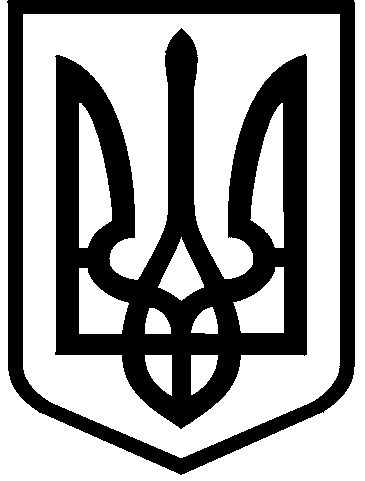 КИЇВСЬКА МІСЬКА РАДАIII сесія  IX скликанняРІШЕННЯ____________№_______________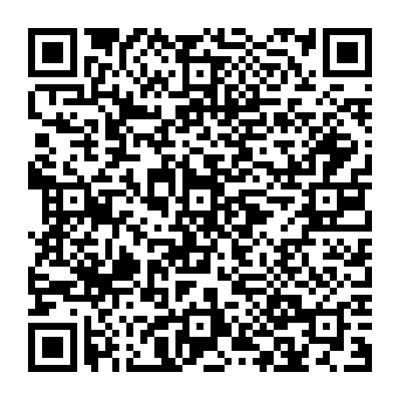 Розглянувши заяву ТОВАРИСТВА З ОБМЕЖЕНОЮ ВІДПОВІДАЛЬНІСТЮ «МІЖРЕГІОНАЛЬНА ІНВЕСТИЦІЙНО-ЛІЗИНГОВА КОМПАНІЯ» (код ЄДРПОУ 33052039, місцезнаходження юридичної особи: 03039, місто Київ, просп. Валерія Лобановського, 119, літ. Е) від 29 травня 
2024 року № 83002-008637696-031-03 та додані документи, враховуючи, що земельна ділянка зареєстрована у Державному земельному кадастрі, право комунальної власності територіальної громади міста Києва на яку зареєстровано в установленому порядку (право власності зареєстровано у Державному реєстрі речових прав на нерухоме майно 05 червня 2024 року, номер відомостей про речове право 55404983), відповідно до статей 9, 83, 93, 116, 122, 123, 124 Земельного кодексу України, статей 1212, 1214 Цивільного кодексу України, Закону України «Про оренду землі», пункту 34 частини першої статті 26 Закону України «Про місцеве самоврядування в Україні», Закону України «Про адміністративну процедуру», Київська міська радаВИРІШИЛА:1. Передати ТОВАРИСТВУ З ОБМЕЖЕНОЮ ВІДПОВІДАЛЬНІСТЮ «МІЖРЕГІОНАЛЬНА ІНВЕСТИЦІЙНО-ЛІЗИНГОВА КОМПАНІЯ», за умови виконання пункту 2 цього рішення, в оренду на 10 років земельну ділянку площею 0,1209 га (кадастровий номер 8000000000:79:077:1000) для експлуатації та обслуговування основних, підсобних і допоміжних будівель та споруд підприємств переробної, машинобудівної та іншої промисловості (код виду цільового призначення – 11.02 для розміщення та експлуатації основних, підсобних і допоміжних будівель та споруд підприємств переробної, машинобудівної та іншої промисловості) на просп. Валерія Лобановського, 119 у Голосіївському районі міста Києва із земель комунальної власності територіальної громади міста Києва у зв’язку з набуттям права власності на нерухоме майно (право власності зареєстровано у Державному реєстрі речових прав на нерухоме майно 26 квітня 2024 року, номер відомостей про речове право 54770824) (категорія земель – землі промисловості, транспорту, електронних комунікацій, енергетики, оборони та іншого призначення, заява ДЦ від 29 травня 2024 року № 83002-008637696-031-03, справа 554544856).2. ТОВАРИСТВУ З ОБМЕЖЕНОЮ ВІДПОВІДАЛЬНІСТЮ «МІЖРЕГІОНАЛЬНА ІНВЕСТИЦІЙНО-ЛІЗИНГОВА КОМПАНІЯ»:2.1. Виконувати обов’язки землекористувача відповідно до вимог 
статті 96 Земельного кодексу України.2.2. У місячний строк з дня набрання чинності цим рішенням надати до Департаменту земельних ресурсів виконавчого органу Київської міської ради (Київської міської державної адміністрації) документи, визначені законодавством України, необхідні для укладання договору оренди земельної ділянки (зокрема, охоронний договір на зелені насадження або інформацію уповноваженого органу про відсутність зелених насаджень на земельній ділянці).2.3. Питання майнових відносин вирішувати в установленому порядку.2.4. Забезпечити вільний доступ для прокладання нових, ремонту та експлуатації існуючих інженерних мереж і споруд, що знаходяться в межах земельної ділянки.2.5. Питання сплати відновної вартості зелених насаджень або укладання охоронного договору на зелені насадження вирішувати відповідно до рішення Київської міської ради від 27 жовтня 2011 року № 384/6600 «Про затвердження Порядку видалення зелених насаджень на території міста Києва» (із змінами і доповненнями).2.6. Під час використання земельної ділянки дотримуватися обмежень у її використанні, зареєстрованих у Державному земельному кадастрі.2.7. У разі необхідності проведення реконструкції, питання оформлення дозвільної та проєктної документації вирішувати в порядку, визначеному законодавством України.2.8. Сплатити безпідставно збережені кошти за користування земельною ділянкою з моменту набуття права власності на об’єкт нерухомого майна, розташований на ній, до моменту реєстрації права оренди на земельну ділянку у Державному реєстрі речових прав на нерухоме майно на підставі розрахунку Департаменту земельних ресурсів виконавчого органу Київської міської ради (Київської міської державної адміністрації).3.	Департаменту земельних ресурсів виконавчого органу Київської міської ради (Київської міської державної адміністрації) вжити організаційно-правових заходів, щодо виконання підпункту 2.8 пункту 2 цього рішення.4. Попередити землекористувача, що використання земельної ділянки 
не за цільовим призначенням тягне за собою припинення права користування нею відповідно до вимог статей 141, 143 Земельного кодексу України.5. Дане рішення набирає чинності і вважається доведеним до відома заявника з дня його оприлюднення на офіційному вебсайті Київської міської ради та втрачає чинність через дванадцять місяців, у разі якщо протягом цього строку не укладений відповідний договір оренди земельної ділянки.6.	Контроль за виконанням цього рішення покласти на постійну комісію Київської міської ради з питань архітектури, містопланування та земельних відносин.ПОДАННЯ:ПОГОДЖЕНО:Про передачу ТОВАРИСТВУ З ОБМЕЖЕНОЮ ВІДПОВІДАЛЬНІСТЮ «МІЖРЕГІОНАЛЬНА ІНВЕСТИЦІЙНО-ЛІЗИНГОВА КОМПАНІЯ» земельної ділянки в оренду для експлуатації та обслуговування основних, підсобних і допоміжних будівель та споруд підприємств переробної, машинобудівної та іншої промисловості на просп. Валерія Лобановського, 119 у Голосіївському районі міста КиєваКиївський міський головаВіталій КЛИЧКОЗаступник голови Київської міської державної адміністраціїз питань здійснення самоврядних повноваженьПетро ОЛЕНИЧДиректор Департаменту земельних ресурсіввиконавчого органу Київської міської ради (Київської міської державної адміністрації)Валентина ПЕЛИХНачальник юридичного управління Департаменту земельних ресурсіввиконавчого органу Київської міської ради(Київської міської державної адміністрації)Дмитро РАДЗІЄВСЬКИЙПостійна комісія Київської міської ради з питань архітектури, містопланування та земельних відносинПостійна комісія Київської міської ради з питань архітектури, містопланування та земельних відносинГоловаМихайло ТЕРЕНТЬЄВМихайло ТЕРЕНТЬЄВСекретарЮрій ФЕДОРЕНКОЮрій ФЕДОРЕНКОНачальник управління правового забезпечення діяльності  Київської міської радиВалентина ПОЛОЖИШНИКВалентина ПОЛОЖИШНИКПостійна комісія Київської міської ради з питань підприємництва, промисловості та міського благоустроюГоловаСекретарВаган ТОВМАСЯНВасиль ПОПАТЕНКОВаган ТОВМАСЯНВасиль ПОПАТЕНКО